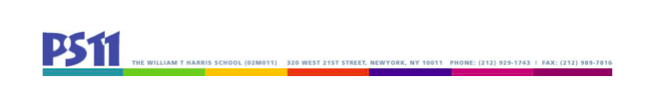 SLT Meeting4.7.202:00 - 3:30Attendance:Bob Bender, PS 11 Principal Teachers:Julia BucciSamantha Labombara John Swierczewski (Secretary)Serena Trinkwalder (Math Staff Developer)Holli Weiss (UFT Chapter Chair)Community Representative: Debbie Osborne, PS 11 Programs and Community Based Organization (CBO) representative Parents: Inbar Aricha-MetzerVanessa MerlisRon MillerSonal PatelSheniqua SimonJordan Wright (Chair)Not Present:Minutes: I. March minutes approved.II. Old BusinessA. G&T Outreach project (tabled)B. Book Club updates (tabled)C. Affinity Group/Culture Months updates (tabled)D. Family Fridays (tabled)E. Teacher-Parent Communication (tabled)III. Comprehensive Education PlanA. 	No updatesIV. New BusinessA. Remote LearningSchool will still be in session during the days “spring break” should have been. During this time, teachers developed themed days and planned activities for the students to work on during these days. These activities do not need to be posted and submitted to the teacher.Teachers are very grateful for the patience showed toward them during this time and would like the conversation to continue about having continued patience during this time until the kinks are worked out.Parents and kids loved morning meeting each morning. They loved how it helped structure the day and allow students to have interactions with their classmates and teacher.Teachers will work over the next week and a half on how to roll out new units as well as how to incorporate small group instruction in order to meet the needs of each student.Going forward:How can teachers organize work that is posted in a way to make sure students/parents understand clearly what has been and needs to be completed and submitted?Teachers will discuss creating a calendar of assignments or a way to color code activities that need to be completed. V. AdjournNext meeting: Tuesday, May 5, 2020, time TBD.